North ForkElementary School             2021North ForkElementary School             2021North ForkElementary School             2021North ForkElementary School             2021North ForkElementary School             2021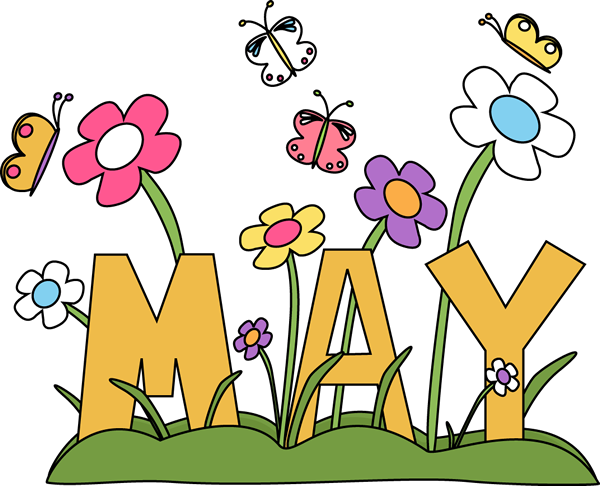 SundayMondayMondayTuesdayWednesdayWednesdayThursdayFridaySaturday1233455678State TestingGrade 4MathState TestingGrade 4MathState TestingGrade 4ELAState TestingGrade 4WritingState TestingGrade 4Writing91010111212131415State TestingGrade 3 MathState TestingGrade 3 MathState TestingGrade 3ELAState TestingGrade 3WritingState TestingGrade 3Writing161717181919202122Make-up Testingthis weekMake-up Testingthis week2324242526262728293030311     June2236th 45No SchoolMemorial DayLast day for PreschoolLast day for Preschool6th Grade Orientation, PCMSLast day for KindergartenEarly ReleaseLast day for students 